WORKBOOK KEYPg. 14-16: B  	2.    F		3.    D		4.    A		5.    E		6.   C7.    C	8.    A		9.    B		10.  D		11.  C		12.  C13.  C	14.  D		15.  A		16.  C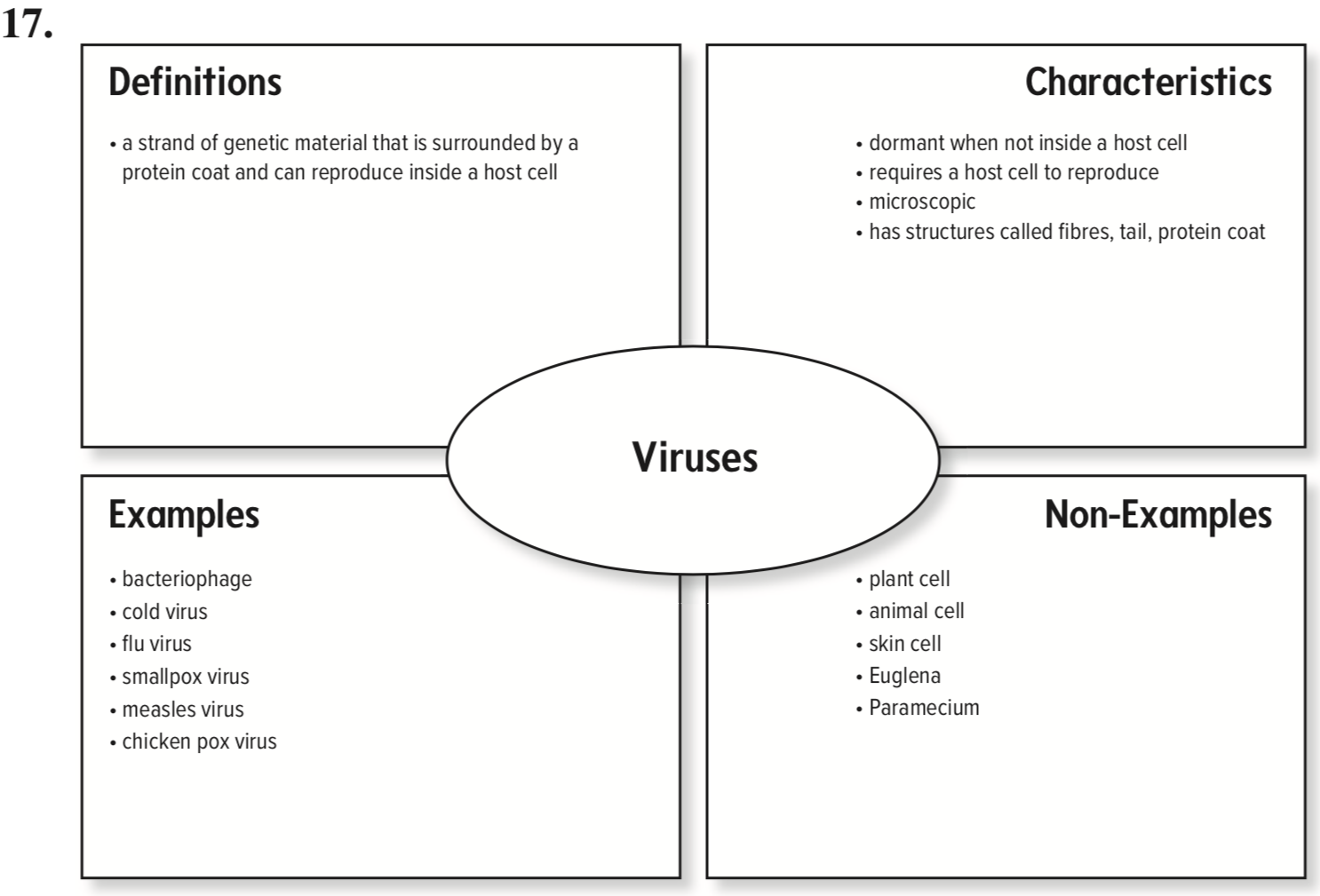 Pg. 24-26:F	2.   B		3.   A		4.   C		5.   D		8.   H7.   G	8.   E		9.   D		10. D		11. C		12. C13. C	14. A		15. D		16. D		17. D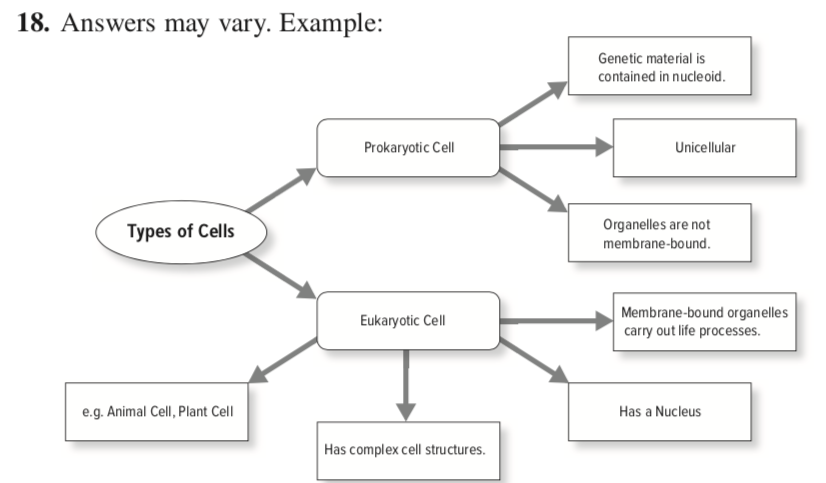 